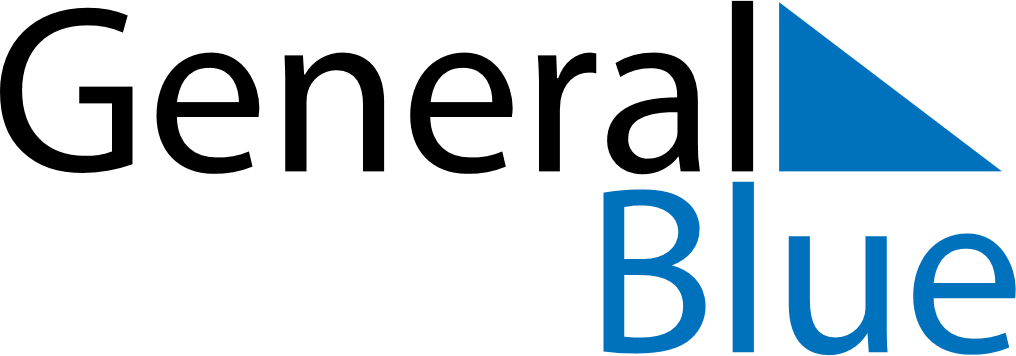 June 2022June 2022June 2022June 2022GibraltarGibraltarGibraltarSundayMondayTuesdayWednesdayThursdayFridayFridaySaturday12334Spring bank holidayQueen’s Platinum JubileeQueen’s Platinum Jubilee567891010111213141516171718Queen’s Birthday1920212223242425Father’s Day2627282930